提醒的話：1. 請同學詳細填寫，這樣老師較好做統整，學弟妹也較清楚你提供的意見，謝謝！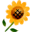 2. 甄選學校、科系請填全名；甄選方式與過程內容書寫不夠請續寫背面。         3. 可直接上輔導處網站https://sites.google.com/a/yphs.tw/yphsc/「甄選入學」區下載本表格，    以電子檔郵寄至yphs316@gmail.com信箱，感謝你！　　　　　              甄選學校甄選學校淡江大學淡江大學淡江大學淡江大學甄選學系甄選學系資訊傳播學系資訊傳播學系學生學測分數國英數社自總■大學個人申請□科技校院申請入學□軍事校院■大學個人申請□科技校院申請入學□軍事校院■大學個人申請□科技校院申請入學□軍事校院□正取■備取□未錄取□正取■備取□未錄取學測分數1213811751■大學個人申請□科技校院申請入學□軍事校院■大學個人申請□科技校院申請入學□軍事校院■大學個人申請□科技校院申請入學□軍事校院□正取■備取□未錄取□正取■備取□未錄取甄選方式與過程■面試佔(   40 　%)一、形式：（教授：學生）人數=（ 3 ：1　），方式：                     二、題目：1.對本系的網站了解多少→看過，並覺得「創意數位媒體實習中心」很棒2.平常有接觸哪些有關資傳的東西→youtube3.擅長什麼科目→英文4.除了英文，還有學過什麼語言→第二外語，德文5.第二外語的課程好玩嗎→好玩，有桌遊(我有提到遊戲需要團隊合作)、美食體驗、成果發表……■備審資料佔(   30  %)   或  □術科實作佔(     %)  或  □筆試佔(     %)■其他佔(  30   %)請註明其他方式，如： 小論文學測成績■面試佔(   40 　%)一、形式：（教授：學生）人數=（ 3 ：1　），方式：                     二、題目：1.對本系的網站了解多少→看過，並覺得「創意數位媒體實習中心」很棒2.平常有接觸哪些有關資傳的東西→youtube3.擅長什麼科目→英文4.除了英文，還有學過什麼語言→第二外語，德文5.第二外語的課程好玩嗎→好玩，有桌遊(我有提到遊戲需要團隊合作)、美食體驗、成果發表……■備審資料佔(   30  %)   或  □術科實作佔(     %)  或  □筆試佔(     %)■其他佔(  30   %)請註明其他方式，如： 小論文學測成績■面試佔(   40 　%)一、形式：（教授：學生）人數=（ 3 ：1　），方式：                     二、題目：1.對本系的網站了解多少→看過，並覺得「創意數位媒體實習中心」很棒2.平常有接觸哪些有關資傳的東西→youtube3.擅長什麼科目→英文4.除了英文，還有學過什麼語言→第二外語，德文5.第二外語的課程好玩嗎→好玩，有桌遊(我有提到遊戲需要團隊合作)、美食體驗、成果發表……■備審資料佔(   30  %)   或  □術科實作佔(     %)  或  □筆試佔(     %)■其他佔(  30   %)請註明其他方式，如： 小論文學測成績■面試佔(   40 　%)一、形式：（教授：學生）人數=（ 3 ：1　），方式：                     二、題目：1.對本系的網站了解多少→看過，並覺得「創意數位媒體實習中心」很棒2.平常有接觸哪些有關資傳的東西→youtube3.擅長什麼科目→英文4.除了英文，還有學過什麼語言→第二外語，德文5.第二外語的課程好玩嗎→好玩，有桌遊(我有提到遊戲需要團隊合作)、美食體驗、成果發表……■備審資料佔(   30  %)   或  □術科實作佔(     %)  或  □筆試佔(     %)■其他佔(  30   %)請註明其他方式，如： 小論文學測成績■面試佔(   40 　%)一、形式：（教授：學生）人數=（ 3 ：1　），方式：                     二、題目：1.對本系的網站了解多少→看過，並覺得「創意數位媒體實習中心」很棒2.平常有接觸哪些有關資傳的東西→youtube3.擅長什麼科目→英文4.除了英文，還有學過什麼語言→第二外語，德文5.第二外語的課程好玩嗎→好玩，有桌遊(我有提到遊戲需要團隊合作)、美食體驗、成果發表……■備審資料佔(   30  %)   或  □術科實作佔(     %)  或  □筆試佔(     %)■其他佔(  30   %)請註明其他方式，如： 小論文學測成績■面試佔(   40 　%)一、形式：（教授：學生）人數=（ 3 ：1　），方式：                     二、題目：1.對本系的網站了解多少→看過，並覺得「創意數位媒體實習中心」很棒2.平常有接觸哪些有關資傳的東西→youtube3.擅長什麼科目→英文4.除了英文，還有學過什麼語言→第二外語，德文5.第二外語的課程好玩嗎→好玩，有桌遊(我有提到遊戲需要團隊合作)、美食體驗、成果發表……■備審資料佔(   30  %)   或  □術科實作佔(     %)  或  □筆試佔(     %)■其他佔(  30   %)請註明其他方式，如： 小論文學測成績■面試佔(   40 　%)一、形式：（教授：學生）人數=（ 3 ：1　），方式：                     二、題目：1.對本系的網站了解多少→看過，並覺得「創意數位媒體實習中心」很棒2.平常有接觸哪些有關資傳的東西→youtube3.擅長什麼科目→英文4.除了英文，還有學過什麼語言→第二外語，德文5.第二外語的課程好玩嗎→好玩，有桌遊(我有提到遊戲需要團隊合作)、美食體驗、成果發表……■備審資料佔(   30  %)   或  □術科實作佔(     %)  或  □筆試佔(     %)■其他佔(  30   %)請註明其他方式，如： 小論文學測成績■面試佔(   40 　%)一、形式：（教授：學生）人數=（ 3 ：1　），方式：                     二、題目：1.對本系的網站了解多少→看過，並覺得「創意數位媒體實習中心」很棒2.平常有接觸哪些有關資傳的東西→youtube3.擅長什麼科目→英文4.除了英文，還有學過什麼語言→第二外語，德文5.第二外語的課程好玩嗎→好玩，有桌遊(我有提到遊戲需要團隊合作)、美食體驗、成果發表……■備審資料佔(   30  %)   或  □術科實作佔(     %)  或  □筆試佔(     %)■其他佔(  30   %)請註明其他方式，如： 小論文學測成績■面試佔(   40 　%)一、形式：（教授：學生）人數=（ 3 ：1　），方式：                     二、題目：1.對本系的網站了解多少→看過，並覺得「創意數位媒體實習中心」很棒2.平常有接觸哪些有關資傳的東西→youtube3.擅長什麼科目→英文4.除了英文，還有學過什麼語言→第二外語，德文5.第二外語的課程好玩嗎→好玩，有桌遊(我有提到遊戲需要團隊合作)、美食體驗、成果發表……■備審資料佔(   30  %)   或  □術科實作佔(     %)  或  □筆試佔(     %)■其他佔(  30   %)請註明其他方式，如： 小論文學測成績■面試佔(   40 　%)一、形式：（教授：學生）人數=（ 3 ：1　），方式：                     二、題目：1.對本系的網站了解多少→看過，並覺得「創意數位媒體實習中心」很棒2.平常有接觸哪些有關資傳的東西→youtube3.擅長什麼科目→英文4.除了英文，還有學過什麼語言→第二外語，德文5.第二外語的課程好玩嗎→好玩，有桌遊(我有提到遊戲需要團隊合作)、美食體驗、成果發表……■備審資料佔(   30  %)   或  □術科實作佔(     %)  或  □筆試佔(     %)■其他佔(  30   %)請註明其他方式，如： 小論文學測成績■面試佔(   40 　%)一、形式：（教授：學生）人數=（ 3 ：1　），方式：                     二、題目：1.對本系的網站了解多少→看過，並覺得「創意數位媒體實習中心」很棒2.平常有接觸哪些有關資傳的東西→youtube3.擅長什麼科目→英文4.除了英文，還有學過什麼語言→第二外語，德文5.第二外語的課程好玩嗎→好玩，有桌遊(我有提到遊戲需要團隊合作)、美食體驗、成果發表……■備審資料佔(   30  %)   或  □術科實作佔(     %)  或  □筆試佔(     %)■其他佔(  30   %)請註明其他方式，如： 小論文學測成績心得與建議◎備審資料製作建議：  一定要放作品集!!!不然被扣分的機率很大◎整體準備方向與建議：   1.作品集要在期限內寄至該系   2.感覺老師不太會問專業的問題，但對於資傳系的網站還是需要了解!!◎備審資料製作建議：  一定要放作品集!!!不然被扣分的機率很大◎整體準備方向與建議：   1.作品集要在期限內寄至該系   2.感覺老師不太會問專業的問題，但對於資傳系的網站還是需要了解!!◎備審資料製作建議：  一定要放作品集!!!不然被扣分的機率很大◎整體準備方向與建議：   1.作品集要在期限內寄至該系   2.感覺老師不太會問專業的問題，但對於資傳系的網站還是需要了解!!◎備審資料製作建議：  一定要放作品集!!!不然被扣分的機率很大◎整體準備方向與建議：   1.作品集要在期限內寄至該系   2.感覺老師不太會問專業的問題，但對於資傳系的網站還是需要了解!!◎備審資料製作建議：  一定要放作品集!!!不然被扣分的機率很大◎整體準備方向與建議：   1.作品集要在期限內寄至該系   2.感覺老師不太會問專業的問題，但對於資傳系的網站還是需要了解!!◎備審資料製作建議：  一定要放作品集!!!不然被扣分的機率很大◎整體準備方向與建議：   1.作品集要在期限內寄至該系   2.感覺老師不太會問專業的問題，但對於資傳系的網站還是需要了解!!◎備審資料製作建議：  一定要放作品集!!!不然被扣分的機率很大◎整體準備方向與建議：   1.作品集要在期限內寄至該系   2.感覺老師不太會問專業的問題，但對於資傳系的網站還是需要了解!!◎備審資料製作建議：  一定要放作品集!!!不然被扣分的機率很大◎整體準備方向與建議：   1.作品集要在期限內寄至該系   2.感覺老師不太會問專業的問題，但對於資傳系的網站還是需要了解!!◎備審資料製作建議：  一定要放作品集!!!不然被扣分的機率很大◎整體準備方向與建議：   1.作品集要在期限內寄至該系   2.感覺老師不太會問專業的問題，但對於資傳系的網站還是需要了解!!◎備審資料製作建議：  一定要放作品集!!!不然被扣分的機率很大◎整體準備方向與建議：   1.作品集要在期限內寄至該系   2.感覺老師不太會問專業的問題，但對於資傳系的網站還是需要了解!!◎備審資料製作建議：  一定要放作品集!!!不然被扣分的機率很大◎整體準備方向與建議：   1.作品集要在期限內寄至該系   2.感覺老師不太會問專業的問題，但對於資傳系的網站還是需要了解!!E-mail手機